REGULAMIN I MIĘDZYSZKOLNEGO  KONKURSU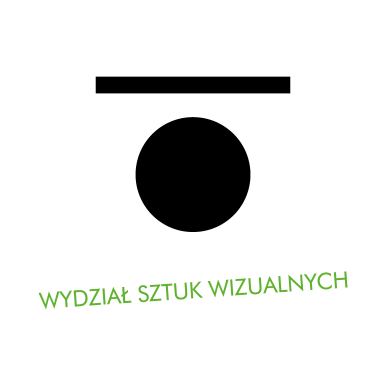  „KSIĄŻECZKA SENSORYCZNA”pod patronatem Wydziału Sztuk Wizualnych Akademii Sztuki w Szczecinie SZCZECIN 2018Organizator: Szkoła Podstawowa nr 41 z Oddziałami Integracyjnymi ul. Cyryla i Metodego 44, 71-540 Szczecin, tel. (91) 422 02 34, e-mail: sp41@miasto.szczecin.pl Termin nadsyłania prac 20.03.2018 r. Kategorie wiekowe: I kategoria – klasy 1- 3II kategoria – klasy 4- 7Termin rozstrzygnięcia konkursu: 27.03.2018 r.Cele konkursu: 1.  Promocja sztuki użytkowej i wizualnej.2. Rozwijanie wrażliwości sensorycznej u dzieci i młodzież,3. Rozbudzanie wśród dzieci i młodzieży kreatywności, twórczego myślenia,4. Rozwijanie zdolności manualnych,Warunki uczestnictwa w konkursie: 1. Każdy uczestnik może wykonać jedną książeczkę sensoryczną- dotykową.2. Książeczki przesyłane są na adres szkoły lud dostarczane osobiście do sekretariatu z załączoną kartą zgłoszenia szkoły i z danymi osobowymi na książeczce .
3. Szkoły mają nieograniczoną możliwość przekazania książeczek do konkursu.
4. Nie dopuszcza się wykonania pracy w grupie.
5. Konkurs jest jednoetapowy.
6.Książeczki sensoryczne nie są zwracana uczestnikom.Ocena i nagrody:
1. Oceny wykonanej pracy dokona Jury.2. Jury będzie oceniać według następujących kryteriów: - walory estetyczne i użytkowe,
- bogactwo doznań sensorycznych,
-wykorzystanie materiałów recyklingowych,-trwałość wykonanej pracy. 3. W wyniku rozstrzygnięcia konkursu Jury może przyznać w każdej kategorii:
- miejsca od 1 do 3
-wyróżnienia 4. Decyzje Jury są ostateczne.
5. Zwycięzcy otrzymują dyplomy oraz nagrody rzeczowe.6. Nauczyciele- opiekunowie otrzymują pisemne podziękowanie za udział w konkursie. Postanowienia końcowe:
1. Warunkiem udziału jest zgłoszenie uczestnictwa wg podanych terminów. 2. Autor zgłaszając prace na konkurs zaświadcza, że:zgłoszoną do konkursu pracę wykonał osobiście i nie brała ona udziału w innym konkursie,akceptuje postanowienia niniejszego regulaminu,wyraża zgodę na przetwarzanie danych osobowych na potrzeby konkursu,wyraża zgodę na publikację zgłoszonych do konkursu prac.Osoby odpowiedzialne za przygotowanie i koordynację  konkursu: Katarzyna BrzozowskaMałgorzata Depta Anna Kaduszkiewicz Zofia Kacalska- Krzywowiąza Pytania odnośnie kwestii nie objętych regulaminem kierować można na adres e-mailowy: kacalska@o2.pl